В целях обеспечения безопасных условий организации учебного процесса института в условиях распространения новой коронавирусной инфекции (COVID-19), в соответствии с приказом Минобрнауки России от 04.08.2020 
№ МН-5/928-ДА «О направлении информации», руководствуясь Методическими рекомендациями «МР 3.1/2.1.0205-20. 3.1. Профилактика инфекционных болезней. 2.1. Коммунальная гигиена. Рекомендации по профилактике новой коронавирусной инфекции (COVID-19) в образовательных организациях высшего образования. Методические рекомендации», утвержденными Главным государственным санитарным врачом Российской Федерации 29.07.2020, указом Губернатора Оренбургской области от 17.03.2020 № 112-ук «О мерах по противодействию распространению в Оренбургской области новой коронавирусной инфекции (2019-nCoV)» (ред. от 14.08.2020), 
п р и к а з ы в а ю:1. Запретить допуск в здания института работников, обучающихся и других лиц:- с признаками инфекционных заболеваний (повышенная температура, кашель, насморк), - без индивидуальных средств защиты – масок.При прохождении входного контроля соблюдать дистанцию между входящими в здания института не менее полутора метров.2. Обеспечивать в фойе учебных корпусов и студенческого общежития контроль всех лиц, входящих в здания института, с обязательным проведением термометрии тела бесконтактным способом, с занесением в журнал входного контроля регистрации измерения температуры тела.23. Начальнику отдела по административно-хозяйственной работе и капитального строительства Андрееву С.А. обеспечивать в фойе учебных корпусов и студенческого общежития:- возможность гигиенической обработки рук с применением кожных антисептиков или дезинфицирующих салфеток, наличия одноразовых масок и перчаток;- регулярное обеззараживание воздуха с 8:00 до 17:00 с использованием рециркуляторов;- выдачу со склада руководителям структурных подразделений масок, перчаток, согласно реестру (приложение № 1).4. Исполняющему обязанности начальника отдела кадров Тарсаковой Е.В. организовывать передачу на входной контроль списков работников, согласно основному месту работы, отдельно по учебным корпусам № 1, 2, 4 и студенческого общежития, с указанием даты проведения термометрии (приложение № 2).5. Деканам факультетов организовывать ежедневную передачу на входной контроль списков обучающихся, с обязательным указанием факультета, группы, корпуса, в котором обучаются студенты, и даты проведения термометрии (приложение № 3):- Камаевой Т.С. – в учебный корпус № 2;- Ивановой Е.Р. – в учебный корпус № 1;- Абрамову С.М. – в учебные корпуса № 1, 2 (отдельно для каждого корпуса);- Тришкиной Н.И. – в учебный корпус № 1;- Фирсовой Н.В. – в учебный корпус № 4, 1 (по необходимости)6. Заведующему общежитием Хвастуновой Т.В. ежедневно передавать на входной контроль списки проживающих, с обязательным указанием комнаты в которой проживает студент и даты проведения термометрии (приложение № 4).7. Заведующему издательством Кондаевой Е.В. организовать изготовление обложек (на каждый день и для каждого корпуса отдельно) для журналов входного контроля регистрации измерения температуры тела (приложения № 2, 3, 4).8. Деканам факультетов, руководителям структурных подразделений:8.1. Организовать выдачу многоразовых масок работникам и обучающимся и перчаток работникам, с обязательным заполнением журнала регистрации выдачи масок, перчаток и ознакомлением работников и обучающихся с правилами по использованию масок (приложения № 5, 6). Маски выдаются всем штатным работникам и обучающимся очной формы обучения из расчета 2 маски на человека. Перчатки выдаются всем работникам института.При получении масок и перчаток на складе соблюдать дистанцию 1,5 метра друг от друга. Иметь при себе ручку для подписи в журнале регистрации выдачи масок и перчаток.38.3. Назначать ответственных лиц за регистрацию измерения температуры тела всех лиц, входящих в здания института (приложение № 7).Измерение температуры тела у работников и обучающихся проводить два раза в день:- первый раз – при входе в учебный корпус;- второй раз: у обучающихся – через 3 часа после начала занятий;у работников – с 14:00 до 15:00.У проживающих в студенческом общежитии – при входе в общежитие.8. Лица с признаками инфекционных заболеваний, выявленные в течение дня, незамедлительно изолируются до приезда бригады скорой помощи.9. Контроль за исполнением приказа оставляю за собой.Директор									В.В. СвечниковаПроект приказа подготовил:Начальник отдела охраны труда и пожарной безопасности						Г.В. НаследоваСОГЛАСОВАНО:Исполняющий обязанностиначальника отдела по административно-хозяйственной работе и капитальному строительству					В.В. ДышловойИсполняющий обязанности начальника отдела кадров						Е.В. ТарсаковаИсполняющий обязанности заместителя директора по социальной и воспитательной работе						Н.Г. ВорончихинПриложение № 1к приказу Орского гуманитарно-технологического института (филиала) ОГУот 18.08.2020 № 84Реестр выдачи масок и перчатокАгент по снабжению						   И.О. Фамилия Приложение № 2к приказу Орского гуманитарно-технологического института (филиала) ОГУот 18.08.2020 № 84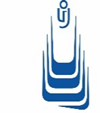 МИНОБРНАУКИ РОССИИОрский гуманитарно-технологический институт (филиал)федерального государственного бюджетного образовательного учреждения высшего образования«Оренбургский государственный университет»(Орский гуманитарно-технологический институт (филиал) ОГУ)Ж У Р Н А Лвходного контроля регистрации измерения температуры тела работников и других лиц (Учебный корпус № 1, пр. Мира, 15а)Начат_________________ 20_____ г.Окончен ______________ 20_____ г.201 сентября 2020 годаДолжность ответственного лица за входной контроль                            подпись 			    И.О. ФамилияПриложение № 3к приказу Орского гуманитарно-технологического института (филиала) ОГУот 18.08.2020 № 84МИНОБРНАУКИ РОССИИОрский гуманитарно-технологический институт (филиал)федерального государственного бюджетного образовательного учреждения высшего образования«Оренбургский государственный университет»(Орский гуманитарно-технологический институт (филиал) ОГУ)Ж У Р Н А Лвходного контроля регистрации измерения температуры тела обучающихся (Учебный корпус № 1, пр. Мира, 15а)Начат_________________ 20_____ г.Окончен ______________ 20_____ г.201 сентября 2020 годаФакультет __________________________________________________Курс_______________, группа______________________Должность ответственного лица за входной контроль                            подпись 			      И.О. ФамилияПриложение № 4к приказу Орского гуманитарно-технологического института (филиала) ОГУот 18.08.2020 № 84МИНОБРНАУКИ РОССИИОрский гуманитарно-технологический институт (филиал)федерального государственного бюджетного образовательного учреждения высшего образования«Оренбургский государственный университет»(Орский гуманитарно-технологический институт (филиал) ОГУ)Ж У Р Н А Лвходного контроля регистрации измерения температуры тела проживающих в студенческом общежитии(студенческое общежитие, пр. Мира, 13а)Начат_________________ 20_____ г.Окончен ______________ 20_____ г.201 сентября 2020 годаДолжность ответственного лица за входной контроль                            подпись 			    И.О. ФамилияПриложение № 5к приказу Орского гуманитарно-технологического института (филиала) ОГУот 18.08.2020 № 84Реестр выдачи масок и перчаток_______________________________________________________(структурное подразделение, курс, группа)Руководитель структурного подразделения	И.О. ФамилияПриложение № 6к приказу Орского гуманитарно-технологического института (филиала) ОГУот 18.08.2020 № 84Правила пользования маской1. Как правильно надеть маску:- перед надеванием тщательно вымойте руки с мылом, либо протрите их антисептиком;- возьмите маску за резиновую петельку (или завязку) и проверьте, нет ли на ней дефектов (потертостей, рваных краев и т.д.);- если у маски резиновые петельки, то возьмитесь за них и поочередно заправьте за уши. Носовой фиксатор должен располагаться сверху;- согните фиксатор по форме носа;- затем подтяните маску к подбородку, держась двумя пальцами за край;- если маска завязывается, держите её за кончики верхних завязок. Заведите за голову и скрепите надежной петлей в районе затылка. Затем свяжите нижние завязки в районе шеи. Завязки должны быть достаточно тугими, чтобы маска не ездила на лице и плотно прилегала к нему. Нужно убедиться, что маска как можно плотнее закрывает органы дыхания. В противном случае её ношение становится бессмысленным.2. Что нельзя делать при ношении маски:- не дотрагиваться до маски во время ношения;- не стягивать её на подбородок, открывая нос;- не завязывать крест на крест;- не использовать одноразовую маску повторно;- не носить её дольше 2–4 часов в общественном месте.Если вам все-таки нужно дотронуться до лица, то не забудьте сначала вымыть руки с мылом или воспользоваться дезинфицирующим средством.3. Как правильно снять маску:- перед снятием вымыть руки с мылом (не менее 20 секунд);- не прикасаться к самой маске. Снимать её, развязав узелок или подцепив за резиновую петлю двумя пальцами;- держась за края петли, поместить её в герметичный пластиковый пакет и выбросить в закрытую мусорную корзину;- после утилизации тщательно вымыть руки.4. Правила пользования масками многоразового использования- Обработать руки спиртосодержащим средством или вымыть с мылом.- Удерживая маску за завязки или резинки вплотную поднести к лицу и фиксировать завязками (резинками) в положении, когда полностью прикрыта нижняя часть лица – и рот, и нос.- Проверить, чтобы маска плотно прилегала к лицу.2- Снять изделие, удерживая за завязки (резинку) сзади, не прикасаясь к передней части маски.- Поместить снятую маску в пакет, герметично закрыть, хранить до стирки.В домашних условиях маску необходимо стирать, используя мыло (моющее средство), отдельно от других вещей. После стирки маску можно обработать паром с помощью утюга с функцией подачи пара или парогенератора. Затем прогладить горячим утюгом (без пара) для удаления влаги. Маска должна быть полностью сухая.5. Общие правила для масок одноразового и многоразового использования- Использовать маску не более двух часов.- Немедленно заменить маску в случае ее намокания (увлажнения), даже если прошло менее двух часов с момента использования.- Не касаться руками закрепленной маски.- Тщательно вымыть руки с мылом или обработать спиртосодержащим средством после прикосновения к используемой или использованной маске.Фельдшер										Е.А. СтарковаПриложение № 7к приказу Орского гуманитарно-технологического института (филиала) ОГУот 18.08.2020 № 84График работы лиц, ответственных за регистрацию измерения температуры тела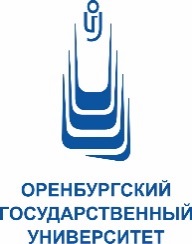 МИНОБРНАУКИ РОССИИОрский гуманитарно-технологический институт (филиал) федерального государственного  бюджетного образовательного учреждения высшего образования«Оренбургский государственный университет»(Орский гуманитарно-технологический институт (филиал) ОГУ) П Р И К А З18.08.2020 № 84г. ОрскОб организации входного контроля в здания института в условиях распространения новой коронавирусной инфекции (COVID-19) Дата и время полученияНазвание структурного подразделенияКоличество(шт.)Количество(шт.)Ф. И. О.ответствен-ного за получение масок, перчатокПодписьответственного за получение масок, перчатокДата и время полученияНазвание структурного подразделениямасокперчатокФ. И. О.ответствен-ного за получение масок, перчатокПодписьответственного за получение масок, перчаток27.08.202011:00 час.Факультет педагогического образованияОбучающихся 400 Работников 50 Работников 50№п/пФ. И. О.входящеголицаСтруктурное подразделение (куда направляется входящее лицо)Время измерения температурыПоказания температурыПодпись входящего лицаПредпринятые действия, при обнаружении температуры выше 37,1 С, визуальных признаков заболевания1.Иванов Иван ИвановичОтдел охраны труда и пожарной безопасности8:30 14:00-15:0036,3 С36,8 С-№п/пФ. И. О.входящеголицаВремя проведенияизмерения температурыПоказания температурыКабинет,аудитория (№) илиструктурноеподразделениеПодпись входящего лицаПредпринятые действия, при обнаружении температуры выше 37,1 С, визуальных признаков заболевания1.Иванов Иван Иванович8:3012:0036,4 C36,8 C1-133-№п/пФ. И. О.входящего(выходящего)лицаВремя проведенияизмерения температурыПоказания температуры№комнатыпроживающегоПодпись проживающегоПредпринятые действия, при обнаружении температуры выше 37,1 С, визуальных признаков заболевания1.Иванов Иван Иванович15:0036,8 С233-№ п/пФ. И. О.Количествомасок(шт.)Количествоперчаток(пар)Подпись1.Иванов Иван Иванович242.Березина Ирина Евгеньевна2-№п/пМесяц, день неделиВремя проведенияизмерения температурытелаЛица, ответственные за регистрацию измерения температуры тела Учебный корпус № 1 (пр. Мира, 15а)Учебный корпус № 1 (пр. Мира, 15а)Учебный корпус № 1 (пр. Мира, 15а)Учебный корпус № 1 (пр. Мира, 15а)1.Каждыйпонедельник8:00 – 10:008:00 – 12:0013:00 – 16:30Фельдшер – Старкова Е.А., Работник ФПОРаботник отдела бухгалтерии2.Каждыйвторник8:00 – 10:008:00 – 12:0013:00 – 16:30Фельдшер – Старкова Е.А., Работник ОСВРРаботник сектора ДПО3.Каждаясреда8:00 – 10:008:00 – 12:0013:00 – 16:30Фельдшер – Старкова Е.А., Работник ФППРаботник ООТПБ4.Каждыйчетверг8:00 – 10:008:00 – 12:0013:00 – 16:30Фельдшер – Старкова Е.А., Работник ЭФРаботник ОК5.Каждаяпятница8:00 – 10:008:00 – 12:0013:00 – 16:30Фельдшер – Старкова Е.А., Работник библиотекиРаботник ОДОКИД6.Каждаясуббота8:00 – 12:0013:00 – 16:30Работник ЭФРаботник ФПОУчебный корпус № 2 (пр. Мира, 13)Учебный корпус № 2 (пр. Мира, 13)Учебный корпус № 2 (пр. Мира, 13)Учебный корпус № 2 (пр. Мира, 13)7.Ежедневно8:00 – 10:008:00 – 12:0013:00 – 16:30Комендант – Нистратенко Ф.Х.Работник ФСПОРаботник ФПОУчебный корпус № 4 (ул. Краматорская, 39)Учебный корпус № 4 (ул. Краматорская, 39)Учебный корпус № 4 (ул. Краматорская, 39)Учебный корпус № 4 (ул. Краматорская, 39)8.Ежедневно8:00 – 10:008:00 – 12:0013:00 – 16:30Комендант – Жугунусова А.Д.Работник МТФРаботник МТФСтуденческое общежитие (пр. Мира, 13а)Студенческое общежитие (пр. Мира, 13а)Студенческое общежитие (пр. Мира, 13а)Студенческое общежитие (пр. Мира, 13а)9.ЕжедневноС 15:00 – 16:00С 8:00 – 23:00Фельдшер – Старкова Е.А.Работник обслуживающей компании ООО «Охранное предприятие «АРТУР»